Term 3 – Newsletter 13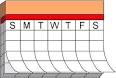 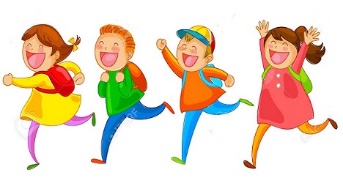 Friday 12th August 2022Student Free DayThere will be a student free this term. This will be going to School Council on Monday night for approval and will be in September. I will let you know the date as soon as it is decided.Parent/Guardian Opinion SurveyThis annual survey will be open soon for us to receive your feedback about how the school is going. It is initiated from the DET and provides invaluable information about what we are doing well and how we can improve things. A link will be sent out via Sentral, and it would be great to have your participation. Early Arrivers/Late Pick upAs we now have OSHC, if you need to drop your chid off before 8.40am or are unable to pick them up by 3.30pm, they will need to book into OSHC please. It is unfair to parents who book their children in to have other students unsupervised in the yard and it also undermines our OSHC service that we have worked hard to get up and running.Hoodies and School Uniform	We have recently finalised our uniform policy and this was shared with parents. At School Council we discussed whether hoodies were acceptable as a uniform item. It was decided that hoodies are not to be worn at school due to safety issues. Please ensure your child is wearing the correct uniform as per the policy.Keep smiling and take care,Gillian Connolly I Acknowledge the Brayakaulung People from the Gunnai Kurnai Nation as the traditional custodians of this land where I work and live, and pay my respects to elders past, present and emerging. I extend that Acknowledgement to all other Aboriginal and Torres Strait Islander people in Australia.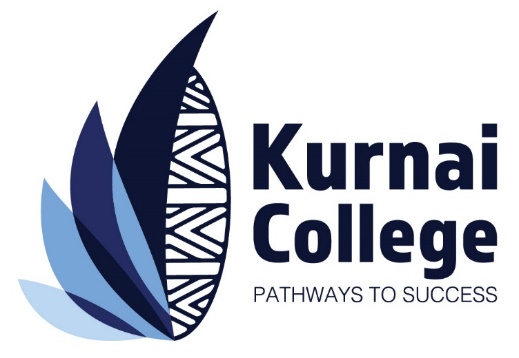 KURNAI CHURCHILL CAMPUS NEWSHello everyone, I cannot believe we are already halfway into term 3!Many of our transition programs across the college begin this term.  Our Year 10 students are preparing for their transition to the senior campus which started with several information sessions to outline the changes to the new Senior Secondary Certificate.Year 6 students and their families will be thinking ahead to 2023 and their first year in Secondary School.   Our Awareness Days were a great success with students reporting they were a fantastic way to get a realistic secondary school experience.Extra transition sessions and the Orientation days in term 4 will ensure students are familiar and confident to begin at high school.As 2023 is fast approaching I will be holding a cuppa and chat on Monday, August 15th at 10.00 am.  I hope you can join me for a casual chat about Churchill Campus and any questions you might have.Please phone 51323700 to register your attendanceCleo LazarisChurchill Campus PrincipalPB4LFor the rest of this term, our Respectful Relationships topic will be Gender and Identity. During this focus, students will be learning about how girls and boys can often be treated differently which is unfair and unkind. Students will be learning about how we often see girls and boys doing certain roles and certain jobs and learning that all people, regardless of gender can achieve their goals. Students will be learning about the importance of making everyone feel included. It is important for people to feel confident to be themselves and so it is also important that we make people feel included, regardless of what they look like. To support your child with this learning at home, you can begin by asking them what they have learnt at school on this topic. This can help you understand their current learning and to generate healthy conversations about gender. Another great way to support your child in this learning is to recognise any positive and negative gender norms you are holding onto yourself (e.g., boy/girl colours, jobs, and sport) and learning to break stereotypes and become more gender inclusive. Breaking down gender stereotypes and becoming gender inclusive will help children appreciate other people’s individuality and to also embrace their own identity.Respectful RelationshipsWear it PurpleOn Friday the 26th of August all students and staff are encouraged to participate in Wear it Purple Day to support and raise awareness for LGTBQ+ young people.  Everybody has the right to be proud of who they are. Why we Wear It Purple!Wear It Purple strives to foster supportive, safe, empowering, and inclusive environments for rainbow young people. Everybody has the right to be proud of who they are. The theme this year is “We are the change.”If you can help?We have two whitegoods items which need to be transported to the Morwell Transfer Station. The items are an old upright fridge and an old upright freezer, both not fit for any further use. A trailer or similar would be needed to transport the items. Staff at school would be available to help load them. White goods can be left at the Transfer Station for free.If you would be willing to move one or both items for us, or have any queries please contact Kaye Stockdale at school.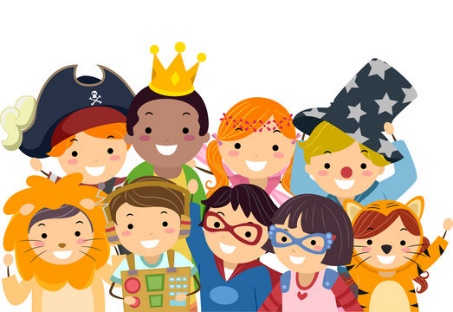 Coming Soon! - Book Week Activity DayWe are celebrating books and reading this year with our Book Week activity day on Wednesday 24th August.On the day students may come dressed as a book character or wear the colour red for Read Every Day. During the morning there will be grade parades and a series of mixed-age rotational activities planned and organized by our fantastic Book Week presenters, Lucy, Brooke, Mason, Abbie-ray, Abigail S, Riley W, Charlotte, Bella, Ruby C, Amelia W, Addison G, Ruby W, Layla, Mia C, and Macy L.  